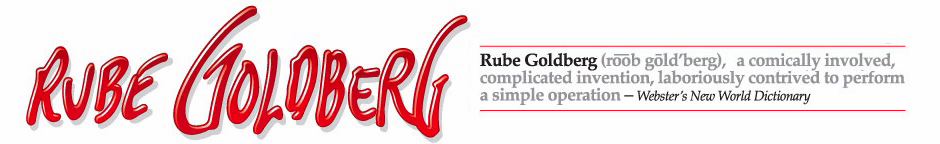 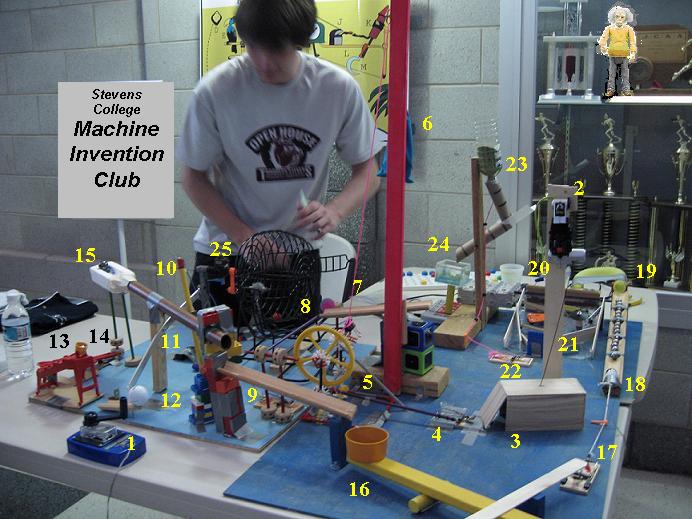 Use portaportal.com, log in under Guest Access “shansgen”,  & find Energy Transformations then “Rube Goldberg”. Visit the sites to research the different types of machines that he invented to get ideas for your own. You may copy any of the pictures you see; however, you will have to identify at least half of the energies shown in the picture “you borrowed!”You may draw, or use Inspiration, PowerPoint or MicroSoft Word to make your project.GRADING RUBRIC:Your invention takes at least 6 or 10 steps (Advanced Classes) to do a simple task (like a Rube Goldberg machine) _____25Your invention has a name ______5Your invention has all energies correctly identified _____50Your invention is colorful _____5You included the “Law of Conservation of Energy” on your project ______5Your invention has the “Rube Goldberg Project” title, your name, and class color on it _____ 5TOTAL POINTS _____ 100 pts.Name _____________________Class color ________ Date turned in _______________